The “Tempio dei Castori”“Tempio dei Castori” is a temple of the Roman Forum dated back to the fifth century before Christ. It’s located near “Basilica Giulia”. You can see three big Corinthian Columns and an architrave on the columns: this is all that remains of the temple.After the battle near lake “Regillo”, where the Tarquini definitely lost, the “Dioscuri” announced the victory and fed their horses. For gratitude the dictator Postumio promised them this temple that was dedicated to his son on 27th January 484 B.C.The temple lasted until the Augustus age.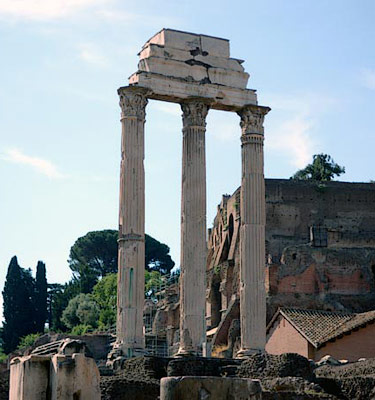 